　様式１　一般財団法人日本デジタル道路地図協会　行　　　　　　　　　　　　　　令和　　年　　月　　日　　　　　　　　　　　　　　　　　　社名　　　　　　　　　　　　　　　　　三次元点群データ等の提供申込書　　　　三次元点群データ等の提供を次の通り申し込みます。※紹介者の組織名、企業名等の記載が可能であればご記入願います。　 申請書の提出先　　E-mail：pointcloud@drm.or.jpデータ利用までの流れ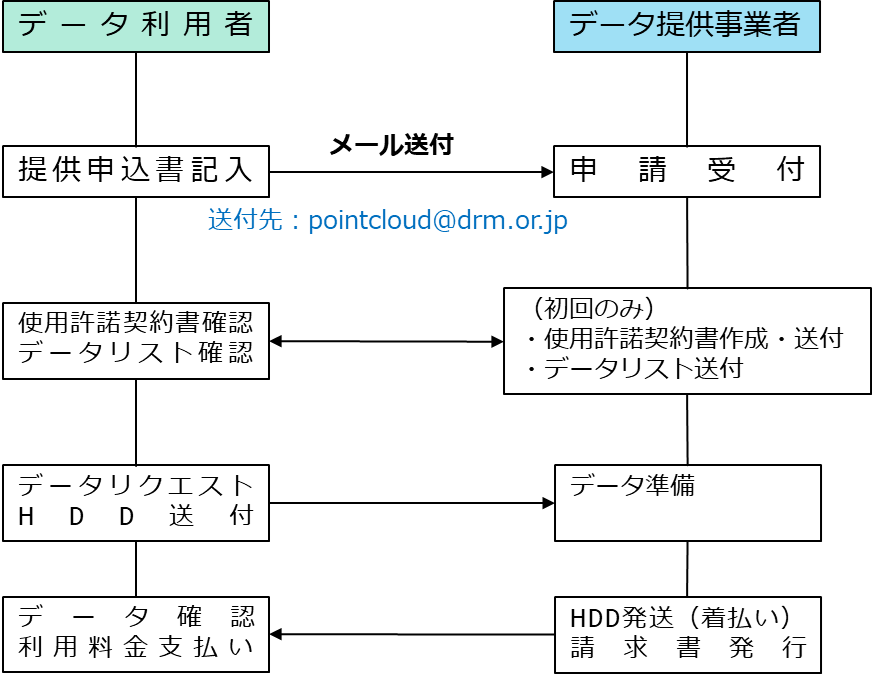 記　　入　　欄担当者氏名（データ送付先）〔部　署〕〔役　職〕〔氏　名〕〔住　所〕〒〔電　話〕〔メール〕利用計画・その他連絡事項＊お差支えなければアンケートにお答えください三次元点群データ等の提供をどこでお知りになりましたか？ □過去に利用経験がある　　　　　　　□国土交通省の記者発表□DRMホームページ　　　　　　　　 □同一組織の利用者の紹介□委託先・発注元の紹介□その他（※　　　　　　　　　　　　　　　　　　　　　　　　）